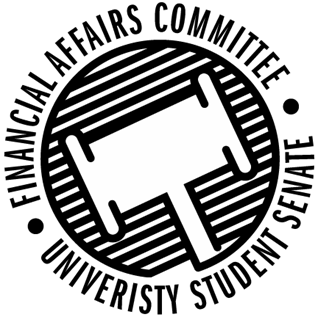 Meeting Agenda3:30 PM White Pine Room, Memorial Student Center50th Congress November 8th, 2019Call to Order3:33 PMRoll CallWords of WisdomSenator HalbachThe first step towards getting somewhere is to decide that you are not going to stay where you are. -J.P. MorganDirector Gentz nominated for next weekApproval of the Minutes 11-1-19ApprovedApproval of the AgendaUnfinished Business New Business Reallocation RequestForce For FreedomMove to approve by Canon, 2nd by JohnsonApproved 3-0-1Rollover DiscussionSSA, BDP, and Stoutonia all presentQuestionsWho is present?What do you use rollover for?How often do you use rollover?Who gives approval for use of funds?Suggestions for a form?What would be a good estimate for a cap?SSADeon Canon, Chris JohnsonUses rollover for benefits of the students, election watch party, encourage voting participation, supplying food, graphic designer position, collaboration purposes, leadership awards, co-sponsorshipsThree times per semester on average, or when opportunities arise where funding is needed.President and Vice-President decide with executive board input, bigger items go through senate before FACIn favor of formBDPErin Wagener, Emily AscherAdjust billing errors from previous fiscal years, artist cashing out checks from previous years, buyout contracts, bigger artists for large show, pay for parts of NACA, equipment for office.Twice so far this semester, artist who didn’t cash check previous year.Executive board to decide whether they need it, go to FACEmily expressed her thoughts on having it in writing especially for summer and winter reps.Emily’s suggestion of higher of 25% or $25,000 for BDP and StoutoniaStoutoniaEric Krause, Bryce ParrOld charges from previous year, paying staffers when advertisements do not cover enough.Infrequently right now due to the redesign, previously 3-4 times a semesterDiscuss as an exec board, check with Rhonda to see if it could be a rollover, go to FACIn favor of a formWould like to take a look at previous budgetsComments from groupHaving a centralized form would be helpful Also comparing all three groups and how they each vary from each other, so not necessarily having an even cap for each group.Percentage of cap“Deny” requests that go over rollover capsApprove the request, but forward that information to our budget manager Forward the numbers to both Stoutonia and BDPExamination to start at the beginning of the next fiscal yearDecember 6th deadlineMove to Amend Roll to add President Canon and Vice President JohnsonMoved by Halbach, 2nd by DumkeApproved 2-0-0Sports Club Commission complaintHave Advisor Lee and Advisor Rubenzer have a meeting with Kyle Pearson to go over questions about how to fund organizations for sports clubs.Meeting time for Spring 2020Moved by Halbach to postpone to next meeting, 2nd by CanonApproved 4-0-0Announcements AdjournMove to adjourn by Canon, 2nd by JohnsonDivision by Hand-raise3 ayes, 1 nay, 0 abstentionsNovember 8, 2019Present Absent Excused Director Gentz XVice Chair Halbach  XSenator DumkeXSenator PenoskeXAdvisor Lee X President CanonXVice President JohnsonX